PEMBROKESHIRE COAST NATIONAL PARK AUTHORITYCALENDAR OF MEETINGS 2022/23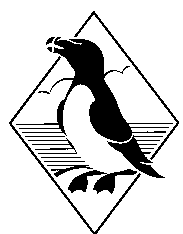 DateMeetingWed 11 May 2022	10:00Audit & Corporate Services Review Committee	2:00Member Support & Development CommitteeWed 18 May 2022 	10:00Development Management CommitteeWed 25 May 2022 	10:00Sustainable Development Fund CommitteeWed 15 June 2022	10:00National Park Authority AGM followed by Ordinary meeting and meeting of DM Committee	2:00 WorkshopWed 22 June 2022	10.00Development Management CommitteeWed 29 June 2022 	10:00Operational Review Committee	2.00Human Resources CommitteeMon 4 July 2022	09.30Development Management Site InspectionWed 06 July 2022 	10:00Sustainable Development Fund CommitteeWed 13 July 2022 	10:00Audit & Corporate Services Review Committee	2.00WorkshopWed 20 July 2022 	10:00Development Management CommitteeWed 27 July 2022 	10:00National Park Authority	2.00Employee ForumFri 29 July 2022 	09:30Development Management Site InspectionWed 07 Sept 2022 	10:00Development Management CommitteeWed 14 Sept 2022 	10:00National Park Authority	2:00Member Support & Development CommitteeMon 19 Sept 2022 	09:30Development Management Site InspectionWed 21 Sept 2022 	10:00Operational Review Committee	2:00Chief Executive Performance Review PanelWed 05 Oct 2022	10:00Sustainable Development Fund Committee	2.00Human Resources CommitteeWed 12 Oct 2022 	10:00Study DayWed 19 Oct 2022 	10:00Development Management CommitteeWed 26 Oct 2022 	10:00National Park Authority	2:00WorkshopMon 07 Nov 2022 	09:30Development Management Site InspectionWed 09 Nov 2022 	10:00Audit & Corporate Services Review CommitteeWed 16 Nov 2022 	10:00WorkshopWed 30 Nov 2022	10:00Operational Review CommitteeWed 07 Dec 2022 	10:00Development Management CommitteeBudget WorkshopWed 14 Dec 2022 	10:00National Park Authority 	2:00Human Resources CommitteeMon 09 Jan 2023 	09:30Development Management Site InspectionWed 25 Jan 2023 	10:00Development Management CommitteeWed 01 Feb 2023 	10:00Sustainable Development Fund CommitteeMon 06 Feb 2023 	09:30Development Management Site InspectionWed 08 Feb 2023 	10:00National Park Authority	2:00Employee ForumWed 15 Feb 2023	10:00Workshop	2:00Member Support and Development CommitteeWed 01 March 2023 	10:00Audit & Corporate Services Review CommitteeWed 08 March 2023 	10:00Development Management CommitteeWed 15 March 2023 	10:00Operational Review Committee	2:00Human Resources CommitteeMon 20 March 2023 	09:30Development Management Site InspectionWed 22 March 2023	10:00Standards Committee	2:00Chief Executive Performance Review PanelWed 29 March 2023 	10:00National Park Authority	2:00WorkshopWed 19 April 2023 	10:00Development Management CommitteeWed 26 April 2023 	10:00Sustainable Development Fund CommitteeWed 03 May 2023	09:30Study DayMon 08 May 2023 	09:30Development Management Site InspectionWed 10 May 2023 	10:00National Park Authority	2:00WorkshopWed 17 May 2023	10:00Audit & Corporate Services Review CommitteeWed 24 May 2023	10:00WorkshopWed 07 June 2023	10:00Development Management CommitteeWed 14 June 2023	10:00Operational Review Committee	2:00Member Support & Development CommitteeMon 19 June 2023 	09:30Development Management Site InspectionWed 21 June 2023 	10:00National Park Authority AGM followed by Ordinary meeting and meeting of DM Committee	2:00Workshop